Grassland Sward Measuring Stick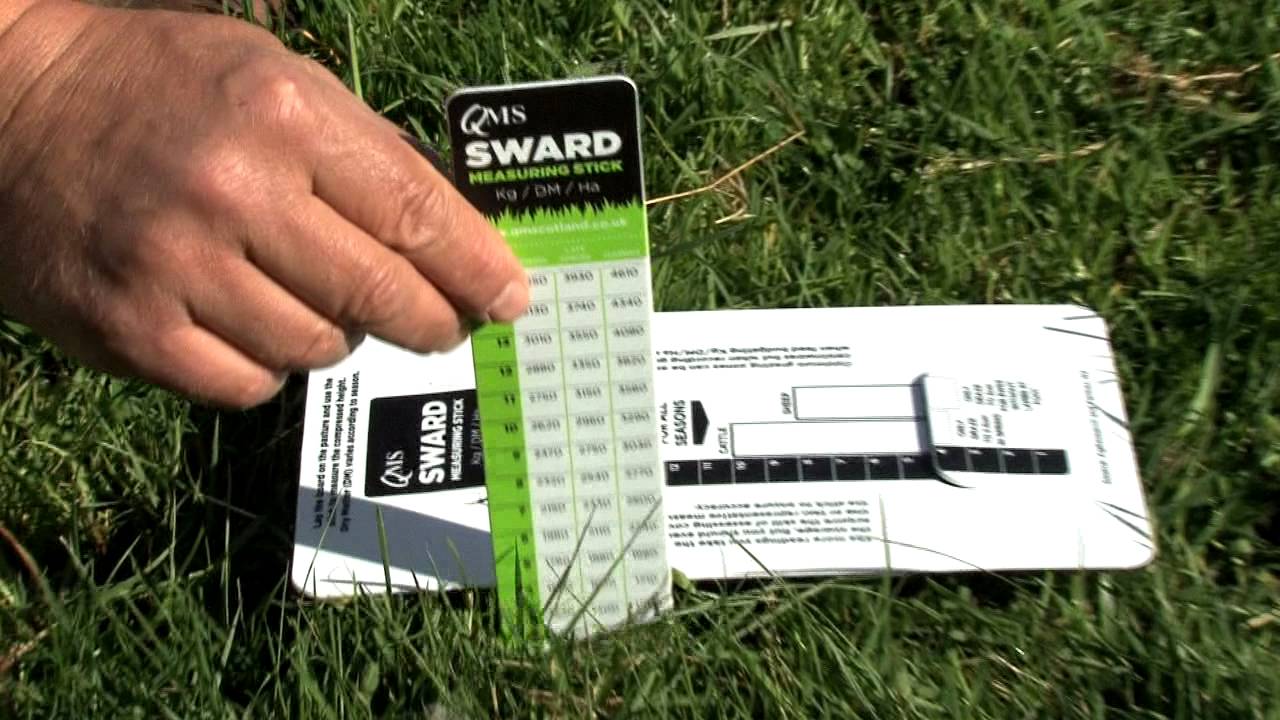 Join The Grassland Revolution!Contact QMS to get your sward stick Tel: 0131 472 4040 or email  info@qmscotland.co.ukGrassland Sward Measuring StickJoin The Grassland Revolution!Contact QMS to get your sward stick Tel: 0131 472 4040 or email  info@qmscotland.co.uk